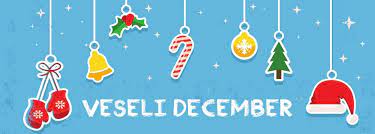 Veseli december pri malčkih na modrem oddelku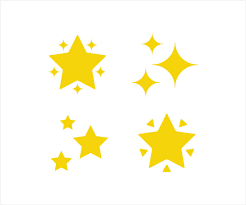 Različne praznične dejavnosti:peka piškotovizdelava voščilnicizdelava smrečicokraševanje garderobeokraševanje smrečice.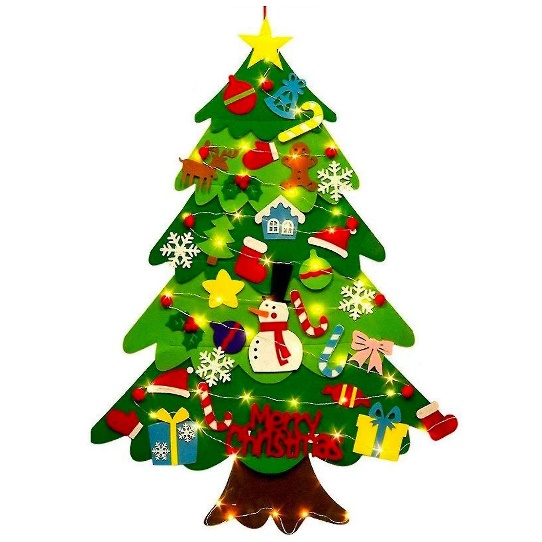 Druženje s sosednjo skupino in s starejšimi otroki:»sprehod skozi gozd« z Eminoogled risanke s Pikapolonicamidruženje z Želvicami iz bloka (2x)rajanje s Pikapolonicamilutkovna predstava »Grad gradiček«.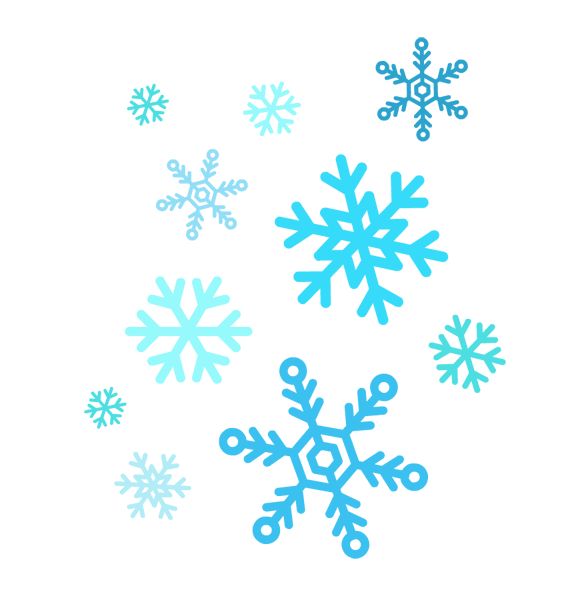 Komaj čakamo:Dedka Mrazanastope starejših otroklutke in glasbila iz kovčkapravljiceizdelavo skupnega snežakabazar.